Day 1               9:15 – 9:55     WellnessDay 2		   1:25 – 2:05     ArtDay 3                 9:15-9:55     Music			 9:55 - 10:25     LibraryDay 4              10:45 -11:25   WellnessDay 5             10:45 – 11:25  SpanishDay 6             10:45 - 11:25  SpanishRecess		   12:10-12:30Lunch              12:30-12:55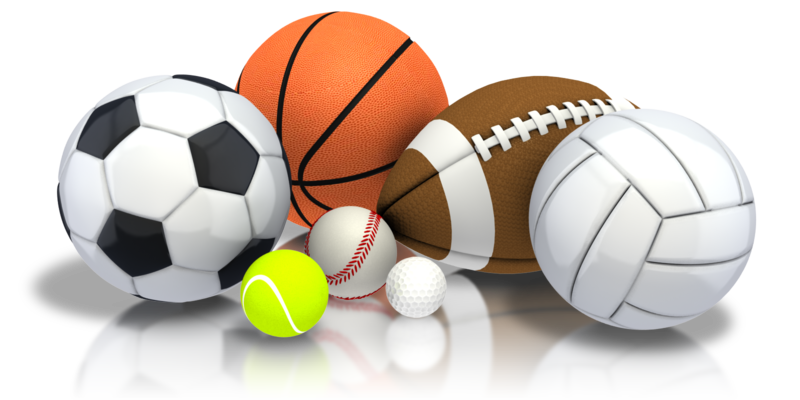 